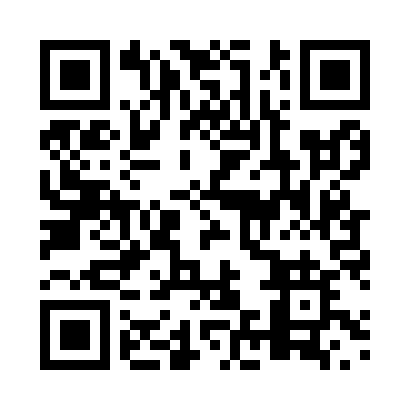 Prayer times for Chicot, Quebec, CanadaWed 1 May 2024 - Fri 31 May 2024High Latitude Method: Angle Based RulePrayer Calculation Method: Islamic Society of North AmericaAsar Calculation Method: HanafiPrayer times provided by https://www.salahtimes.comDateDayFajrSunriseDhuhrAsrMaghribIsha1Wed4:075:4312:535:548:039:402Thu4:055:4112:535:558:059:423Fri4:035:4012:535:558:069:434Sat4:015:3812:525:568:079:455Sun3:595:3712:525:578:099:476Mon3:575:3612:525:588:109:497Tue3:555:3412:525:588:119:518Wed3:535:3312:525:598:129:539Thu3:515:3212:526:008:139:5410Fri3:495:3012:526:018:159:5611Sat3:475:2912:526:018:169:5812Sun3:455:2812:526:028:1710:0013Mon3:445:2712:526:038:1810:0214Tue3:425:2512:526:038:1910:0315Wed3:405:2412:526:048:2110:0516Thu3:385:2312:526:058:2210:0717Fri3:375:2212:526:058:2310:0918Sat3:355:2112:526:068:2410:1019Sun3:335:2012:526:078:2510:1220Mon3:325:1912:526:078:2610:1421Tue3:305:1812:526:088:2710:1622Wed3:285:1712:526:098:2810:1723Thu3:275:1612:536:098:2910:1924Fri3:265:1512:536:108:3110:2125Sat3:245:1412:536:118:3210:2226Sun3:235:1412:536:118:3310:2427Mon3:215:1312:536:128:3410:2528Tue3:205:1212:536:128:3410:2729Wed3:195:1212:536:138:3510:2830Thu3:185:1112:536:138:3610:3031Fri3:165:1012:546:148:3710:31